	DECLARAȚIA PĂSTORILOR ȘI PRESBITERILOR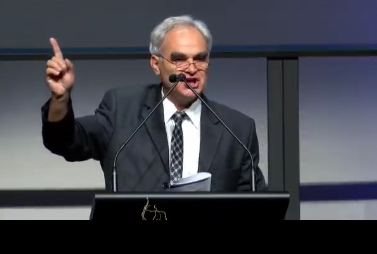 